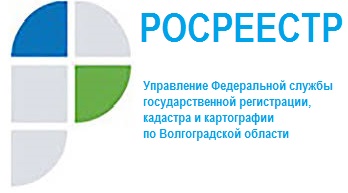 Рубрика «Спрашивали – отвечаем»Вопрос гражданина В. О нецелевом использовании земельного участка и привлечении к административной ответственности по ч. 1 ст. 8.8 КоАП РФ.Ответ: проведено административное обследование земельного участка, выявлены признаки административного правонарушения, ответственность за которое установлена ч. 1 ст. 8.8 КоАП РФ (использование земельного участка не по целевому назначению в соответствии с его принадлежностью к той или иной категории земель и (или) разрешенным использованием). Принято решение о проведении внеплановой проверки соблюдения земельного законодательства.Вопрос гражданина К. о прекращении права муниципальной собственности на помещение и обременении в виде аренды. Ответ: в силу ст. 235 Гражданского кодекса Российской Федерации право собственности прекращается при отчуждении собственником своего имущества другим лицам, отказе собственника от права собственности, гибели или уничтожении имущества и при утрате права собственности на имущество в иных случаях, предусмотренных законом.Согласно ч. 1 ст. 14 Федерального закона от 13.07.2015 № 218-ФЗ 
«О государственной регистрации недвижимости» государственный кадастровый учет и (или) государственная регистрация прав осуществляются на основании заявления и документов, поступивших в орган регистрации прав в порядке, установленном ст. 18 Закона № 218-ФЗ. В силу положений ч. 1 ст. 51 Закона № 218-ФЗ с заявлением о государственной регистрации прекращения договора аренды недвижимого имущества может обратиться одна из сторон договора аренды. Помимо заявления, в регистрирующий орган должны быть представлены документы, подтверждающие фактическое прекращение арендных отношений.Таким образом, для осуществления государственной регистрации прекращения права собственности, ограничений (обременений) прав на объект недвижимого имущества необходимо представить соответствующее заявление, а также документы, свидетельствующие о прекращении права собственности, ограничений (обременений) прав на него.____________